SERVICE SCHEDULE for February 13, 2022Announcements for the Week   	Cliff Davis	Morning Service			Evening ServicePrayer- Cliff Davis			Prayer- Cliff Davis	Song Leader- Connor LaChappelle	Song Leader- Roger German-- Comments – Ben Wofford		Comments – Andy Fuller-- Assisting – Ron Bailey		Communion – Phillip Dorn-- Assisting – Mark Tally-- Assisting – Phillip Dorn-- Assisting – Eli Hickey-- Scripture – Josiah Phillips		Scripture – Connor LaChappelleClosing Prayer- Brandon Esque	Closing Prayer- Ron BaileyWednesday Night – February 16, 2022First Prayer– Phillip DornSong Leader – Ben WoffordInvitation – Curran LaChappelleClosing Prayer – Dan WoodwardFebruary 27 Evening Service – Curran LaChappelleUpcoming AssignmentsHow To Avoid Frustration – Keep your shoulder to the wheel --- Your hand to the helm --- Your eye on the ball --- Your nose to the grindstone --- Your ear to the ground ---  And you will not have time to put your foot in your mouth.Integrity- Sooner or later every believer faces a danger. It doesn’t happen overnight; often it occurs slowly. Do you know what the dangerous situation is?  The danger is believers starting to feel at home in this world. We slowly begin to think like the world and even act as the world. There’s a big difference between being IN and NOT OF the world. – Mike PeckSchedule of ServicesSunday:  a.m. & 5 p.m. Wednesday: 7:00 p.m.This bulletin is published weekly. Edited by Bill McIlvain.Send any articles for the bulletin to Preacher@covingtonchurchofchrist.comVisit us on the web: www.covingtonchurchofchrist.com9441 Bypass,  --- [770] 787-1119Elders:  Jason LaChappelle, Bill McIlvainDeacons: Cliff Davis, Darryl Griffing, Buck PhillipsFebruary 13, 2022The Anointed Ones1. Who anointed a stone and dedicated it to God?2. Who did Moses anoint with the blood of a ram?3. What revered judge anointed Saul?4. What priest anointed Solomon king?What If?By Marc GibsonHave you ever wondered about what would have happened in a situation if the circumstances or decisions made would have been different? Do you sometimes ask the questions “What if this had happened instead of that?” It can be dangerous at times to think about situations over which we have no control. But there are times in which asking “What if…” could make an important point.In the Bible we read many accounts of the faith and obedience of men and women. Their stories are sources of inspiration and learning. But what if these same people had made excuses? Would we be reading of their great faith and work for the Lord? Consider some sobering examples:  What If?ContinuedWHAT IF Noah had said, “I’m not getting any results converting people. I think I will just quit”? We are told in the Bible that only eight people were saved in the ark, Noah and his family (Genesis 6-8). Noah was a preacher of righteousness (2 Peter 2:5) yet saved only his household. He did not give up, though. He completed the ark and was saved from the flood. Had he given up, he would have been destroyed along with the rest of the wicked world. What kept Noah from making excuses was his “godly fear” (Hebrews 11:7). If we fear God and keep his commandments, we will not have the time nor desire to make excuses.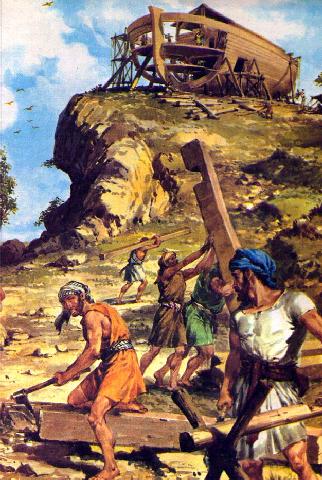 WHAT IF David had said, “I am too young to do anything about Goliath. Besides, Saul’s armor doesn’t fit me and the older soldiers are far more experienced”? Fortunately for the fearful army of Israel, David did not make such excuses and proceeded to put his faith in God and kill Goliath (1 Samuel 17). Even Goliath thought David was too young (v. 42). He and the others learned that age does not limit the ability of God to use anyone for His service. Young men and women can offer a lot to God’s work when filled with the faith and willingness of David.WHAT IF Moses had said, “I’m too old to lead the people of God out of Egypt. Get someone younger”? Moses was 80 years old when God asked him to lead His people to the land of promise. In fact, Moses did make some excuses why he was not God’s man for the job (Exodus 3-4). God would not accept any of them. Moses could do the job! There is no shame in being older (or younger) in years, only when it is used as an excuse to avoid doing what could be done. No matter what our age and ability, God can use us in His kingdom.WHAT IF Mary had said, “I need to be helping Martha with serving. I don’t have time to hear what Jesus says”? If she had made this excuse, she would have received the same humbling words of rebuke Jesus spoke to Martha: “Martha, Martha, you are worried and troubled about many things. But one thing is needed, and Mary has chosen that good part, which will not be taken away from her” (Luke 10:41-42). The time will come when we will need to put down the cooking utensils, turn off the television, close that novel, interrupt our visit with company, and go to worship the Lord. Let us choose the good part and leave our worries and secular activities behind.Be Thoughtful & KindBy Ron AdamsOnce again, I had to learn anew a valuable lesson. Here’s what happened. My wife and I live in a unit that is part of a POA. I had volunteered to publish a directory for all of the units. It was quite an undertaking. The new directories were handed out at the annual meeting. However, some of the residents were not in attendance. So I sent emails to those who were absent telling them they could pick up their copy at my unit. I felt good about what I had done in printing and distributing the directories. Then, I was taken back when one resident called and asked me to bring a copy to them. At first, I thought, “Why couldn’t they come and pick up their copy? Do they think they deserve special treatment?” That evening I had planned to walk the dog and realized that I would be walking by their unit. So, I decided to put myself out a little and take it to them. When I rang the doorbell I was greeted by a lady who lived there with her husband. She was most grateful that I had personally brought a directory to them. She went on to explain that her husband was under hospice care and she rarely leaves the house. She felt that staying with him was more important that leaving him to pick up a directory. On my way home, once again I realized that I needed to have all the facts before forming an opinion. And, even if both the woman and her husband were physically able to come to my unit, it never hurts to do a little favor for another person. “It’s more blessed to give than receive.” I am thankful that this couple helped me relearn a valuable lesson: Be Thoughtful and Kind! (Ephesians 4:32)Answers from page 11. Jacob [Genesis 28:18]2. Aaron and his sons [Leviticus 8:23]3. Samuel [1 Samuel 9:16]4. Zadok [1 Kings 1:39]FebruaryCommunionCleaning13TuckerPlease Be Considerate20BaileyClean the area around your seat